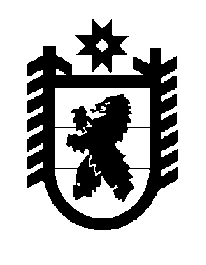 Российская Федерация Республика Карелия    ПРАВИТЕЛЬСТВО РЕСПУБЛИКИ КАРЕЛИЯРАСПОРЯЖЕНИЕ                                от 6 декабря 2017 года № 686р-Пг. Петрозаводск 	В соответствии с распоряжением Правительства Российской Федерации от 11 ноября 2017 года № 2502-р, в целях реализации мероприятий, связанных с организацией видеонаблюдения, трансляцией изображения в информационно-телекоммуникационной сети «Интернет» и хранением соответствующих видеозаписей, при проведении выборов Президента Российской Федерации в 2018 году:	1. Определить ответственным за координацию мероприятий, связанных с организацией видеонаблюдения, трансляцией изображения в информационно-телекоммуникационной сети «Интернет» и хранением соответствующих видеозаписей (далее – мероприятия), на территории Республики Карелия заместителя Главы Республики Карелия по внутренней политике Любарского Владимира Константиновича.	2. Рекомендовать органам местного самоуправления в Республике Карелия оказывать содействие в целях осуществления мероприятий, в том числе:	а) обеспечить доступ представителей публичного акционерного общества междугородной и международной электрической связи «Ростелеком» в помещения для голосования избирательных участков и помещения территориальных избирательных комиссий для монтажа, настройки и технического обслуживания оборудования, предназначенного для реализации мероприятий;	б) принять меры по обеспечению электроснабжения и температурно-влажностного режима в помещениях для голосования избирательных участков и помещениях территориальных избирательных комиссий в целях обеспечения функционирования оборудования, предназначенного для реализации мероприятий;	в) принять меры по обеспечению сохранности установленного оборудования, предназначенного для реализации мероприятий;	г) оказывать публичному акционерному обществу междугородной и международной электрической связи «Ростелеком» содействие в доставке, установке и настройке оборудования, предназначенного для реализации мероприятий, в выделении земельных участков и помещений, необходимых для обеспечения предоставления доступа к сети передачи данных, а также помещений для оказания услуг.
           Глава Республики Карелия                                                              А.О. Парфенчиков